Федеральное государственное бюджетное образовательное учреждение высшего профессионального образования Московский государственный университет имени М.В. ЛомоносоваМеханико-математический факультетКафедра теоретической информатикиУТВЕРЖДАЮЗаведующий кафедрой______________/А.В.Михалев /«22» января 2019   г.РАБОЧАЯ ПРОГРАММА ДИСЦИПЛИНЫ Наименование дисциплины :специальный курс по выбору студентаАналитика больших данных: дополнительные главыУровень высшего образования: магистратураНаправление подготовки (специальность): Математика и компьютерные наукиНаправленность (профиль) ОПОП:МатематикаФорма обучения:очнаяРабочая программа рассмотрена и одобрена на заседании  кафедры Теоретической информатики(протокол №2а,  «22 января  2019 года)Москва 2019Рабочая программа дисциплины  разработана в соответствии с самостоятельно установленным МГУ образовательным стандартом (ОС МГУ) для реализуемых основных профессиональных образовательных программ высшего образования по  специальности «Математика и компьютерные науки» (программы магистратуры) в редакции приказа МГУ от 30 декабря .Год (годы) приема на обучение___________________________ 1. Место дисциплины  в структуре ОПОП ВО. Вариативная часть ОПОП ВО.2. Входные требования для освоения дисциплины, предварительные условия: знание основ статистики, линейной алгебры и программирования.3. Результаты обучения по дисциплине, соотнесенные с требуемыми компетенциями выпускников.4. Формат обучения очный.5. Объем дисциплины  составляет  4 з.е., в том числе  50  академических часов, отведенных на контактную работу обучающихся с преподавателем,  30  академических часов на самостоятельную работу обучающихся. 6. Содержание дисциплины, структурированное по темам (разделам) с указанием отведенного на них количества академических часов и виды учебных занятий 7. Фонд оценочных средств (ФОС) для оценивания результатов обучения по дисциплине 7.1. Типовые контрольные задания или иные материалы для проведения текущего контроля успеваемости.1. Насколько разреженной должна быть матрица (то есть, какова в ней должна быть доля единичных элементов) для того, чтобы разреженное представление было более экономичным?2. Используя компактный метод представления (источник, степень, преемники) представьте матрицы перехода определенных графов (в задании).3. Матрица предпочтений представляет рейтинги по шкале 1-5 для восьми товаров, от a до h, для трех пользователей A, B и C. Вычислить следующие величины по данным из этой матрицы.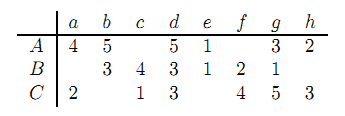 (а) Преобразуйте матрицу предпочтений в булев вид (есть оценка или ее нет) и вычислите расстояние по Жаккару между каждой парой пользователей.(б) Повторите п. (а) для расстояния по косинусу.(с) Преобразуйте рейтинги 3, 4 и 5 в 1; а 1, 2 и пустое значение – в 0. Вычислите расстояние по Жаккару между каждой парой пользователей.(d) Повторите  п. (с) для расстояния по косинусу.(е) Нормализуйте матрицу вычитанием из каждого непустого значения среднего значения для данного пользователя.(f) Используя нормализованную матрицу из п. (d), вычислить расстояние по косинусу между каждой парой пользователей.4. Рассмотрим вершину в дереве решений с 80 экземплярами типа A и 70 экземплярами типа B. Вычислить энтропию данной вершины.5. Рассмотрим следующий журнал событий L. С помощью альфа-алгоритма нарисуйте сеть Петри, соответствующую журналу L.6. Рассмотрим следующий журнал событий L. Постройте матрицу следа (Footprint of L) и найдите коэффициент подтверждения на основе матрицы следа (Footprint-based conformance).7. Рассмотрим следующую модель процесса РN и след < a,b,c,h,i >. Найти коэффициент подтверждения на основе выравнивания (correct alignment-based conformance) для этого следа, предполагая, что стоимость переходов для всех активностей равна 1.7.2. Типовые контрольные задания или иные материалы для проведения промежуточной аттестации.PageRank.Эффективное вычисление PageRank.Эффективное представление матрицы перехода.PageRank, чувствительный к темеTrustRank.Концентраторы и авторитеты.Рекомендательные системы.Матрица предпочтений.Рекомендации на основе содержания.Обнаружение особенностей документов.Алгоритмы классификации.Кластеризация пользователей и товаров.Снижение размерности.UV-разложение.Оптимизация произвольного элемента.Метод главных компонент.Матрица расстояний.Сингулярное разложение.Запросы с использованием концептов.Вычисление сингулярного разложения матрицы.CUR-декомпозиция.Методы графовой кластеризации в социальных сетях.Дерево принятия решений, понятие энтропии.Кластерный анализ в  интеллектуальном анализе процессов.Оценка результатов для дерева решений.Теорема CAP.Основные модели машинного обучения: линейные модели, деревья решений, нейронные сети.8. Ресурсное обеспечение:Перечень основной и дополнительной литературы,А. Основная литература1. Ю. Лесковец, А. Раджарамаран, Дж. Ульман. Анализ больших наборов данных. ДМК, Москва, 2016.2. Wil M. P., van der Aalst. Process Mining Discovery, Conformance and Enhancement of Business Processes. ISBN: 978-3-642-19344-6 (Print) 978-3-642-19345-3 (Online).3. Hasso Plattner. A Course in In-Memory Data Management. The Inner Mechanics of In-Memory Databases. ISBN:  978-3-642-55269-4 (Print)  978-3-642-55270-0 (Online).MongoDB Data Modeling. Focus on data usage and better design schemas with the help of MongoDB. Wilson da Rocha França. 2015, Packt Publishing. ISBN 978-1-78217-534-6.Б. Дополнительная литература1. Jure Leskovec, Anand Rajaraman, Jeffrey D. Ullman. Mining of Massive Datasets. 2nd Edition. Stanford University, California, 2014.Перечень ресурсов информационно-телекоммуникационной сети «Интернет» http://www.cambridge.org/ru/academic/subjects/computer-science/knowledge-management-databases-and-data-mining/mining-massive-datasets-2nd-edition#c3bEPha9lWJHRUhW.99http://i.stanford.edu/~ullman/mmdsn.htmlОписание материально-технического обеспечения.Компьютерный класс9. Язык преподавания.Русский10. ПреподавателиГлавацкий С.Т., Бурыкин И.Г., Айдагулов Р.Р.11. Авторы  программыГлавацкий С.Т., Бурыкин И.Г., Айдагулов Р.Р.Компетенции выпускников (коды)Планируемые результаты обучения по дисциплине , соотнесенные с компетенциямиПК-1, ПК-5Знать: стандартные методы обработки больших данных в задачах разработки рекомендательных систем, анализа социальных сетей, снижения размерности данных.Уметь ориентироваться в современных методах и алгоритмах компьютерной математики, уметь решать стандартные задачи по изученным темам.Владеть: прикладными методами решения практических задач по изученным темам.ОПК-1, ОПК-2, ОПК-4Уметь решать стандартные задачи профессиональной деятельности на основе информационной и библиографической культуры с применением информационно-коммуникационных технологий________________________Иметь опыт использования на практике математических алгоритмов, в том числе с применением современных вычислительных систем_____________________УК-1Уметь формулировать научно обоснованные гипотезы, создавать теоретические модели явлений и процессов, применять методологию научного познания в профессиональной деятельности________________________Владеть специальными разделами фундаментальной математики, методами анализа и решения задач_____________________Наименование и краткое содержание разделов и тем дисциплины ,Форма промежуточной аттестации по дисциплине Всего(часы)Всего(часы)В том числеВ том числеВ том числеВ том числеНаименование и краткое содержание разделов и тем дисциплины ,Форма промежуточной аттестации по дисциплине Всего(часы)Всего(часы)Контактная работа 
(работа во взаимодействии с преподавателем)Виды контактной работы, часыКонтактная работа 
(работа во взаимодействии с преподавателем)Виды контактной работы, часыКонтактная работа 
(работа во взаимодействии с преподавателем)Виды контактной работы, часыСамостоятельная работа обучающегося, часы Наименование и краткое содержание разделов и тем дисциплины ,Форма промежуточной аттестации по дисциплине Всего(часы)Всего(часы)Занятия лекционного типа*Занятия семинарского типа*ВсегоТема 1. Анализ ссылок в Интернет.44222Тема 2. Вычисление PageRank.66442Тема 3. Модифицированные алгоритмы вычисления PageRank.44222Тема 4. Концентраторы и авторитеты, спам.44222Тема 5. Рекомендательные системы, вызов NetFlix.66442Тема 6. Алгоритмы классификации пользователей и товаров.44222Текущий контроль успеваемости44222Тема 7. Снижение размерности пространств данных.44222Тема 8. Линейные алгоритмы снижения размерности, метод главных компонент.66442Тема 9. Сингулярное разложение, CUR-декомпозиция.66442Тема 10. Методы графовой кластеризации в социальных сетях.66442Тема 11. Концепция машинного обучения в анализе больших данных.44222Тема 12. Основные модели машинного обучения: линейные модели, деревья решений, нейронные сети.44222Консультации444422Экзамен/зачет44444Промежуточная аттестация – контрольная работа1010101082Итого80                                                               50                                                               50                                                               50                                                               5030ШКАЛА И КРИТЕРИИ ОЦЕНИВАНИЯ результатов обучения (РО) по дисциплине (модулю)  ШКАЛА И КРИТЕРИИ ОЦЕНИВАНИЯ результатов обучения (РО) по дисциплине (модулю)  ШКАЛА И КРИТЕРИИ ОЦЕНИВАНИЯ результатов обучения (РО) по дисциплине (модулю)  ШКАЛА И КРИТЕРИИ ОЦЕНИВАНИЯ результатов обучения (РО) по дисциплине (модулю)  ШКАЛА И КРИТЕРИИ ОЦЕНИВАНИЯ результатов обучения (РО) по дисциплине (модулю)  ОценкаРО и
соответствующие виды оценочных средств 2345Знания(виды оценочных средств:  устные и письменные опросы и контрольные работы, тесты,  и т.п. )Отсутствие знанийФрагментарные знанияОбщие, но не структурированные знанияСформированные систематические знанияУмения(виды оценочных средств: практические контрольные задания, написание и защита рефератов  на заданную тему и т.п.) Отсутствие уменийВ целом успешное, но не систематическое умениеВ целом успешное, но содержащее отдельные пробелы умение (допускает неточности непринципиального характера)Успешное и систематическое умениеНавыки 
(владения, опыт деятельности)(виды оценочных средств: выполнение и защита курсовой работы, отчет по практике, отчет по НИР и т.п.) Отсутствие навыков (владений, опыта)Наличие отдельных навыков (наличие фрагментарного опыта)В целом, сформированные навыки (владения), но используемые не в активной формеСформированные навыки (владения), применяемые при решении задач